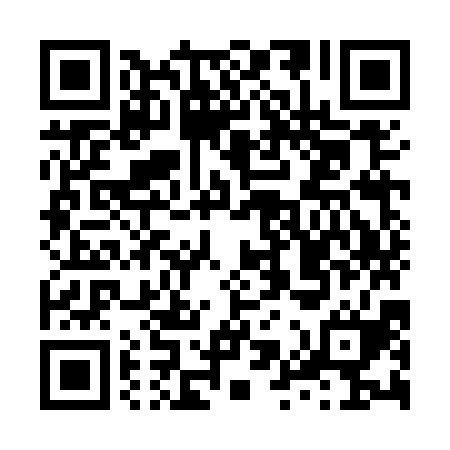 Ramadan times for Kalmanpuszta, HungaryMon 11 Mar 2024 - Wed 10 Apr 2024High Latitude Method: Midnight RulePrayer Calculation Method: Muslim World LeagueAsar Calculation Method: HanafiPrayer times provided by https://www.salahtimes.comDateDayFajrSuhurSunriseDhuhrAsrIftarMaghribIsha11Mon4:284:286:1112:003:595:515:517:2712Tue4:264:266:0912:004:015:525:527:2913Wed4:244:246:0712:004:025:545:547:3014Thu4:224:226:0512:004:035:555:557:3215Fri4:204:206:0311:594:045:575:577:3416Sat4:184:186:0111:594:055:585:587:3517Sun4:164:165:5911:594:075:595:597:3718Mon4:134:135:5711:584:086:016:017:3819Tue4:114:115:5511:584:096:026:027:4020Wed4:094:095:5311:584:106:046:047:4221Thu4:074:075:5111:584:116:056:057:4322Fri4:044:045:4911:574:126:076:077:4523Sat4:024:025:4711:574:136:086:087:4624Sun4:004:005:4511:574:146:096:097:4825Mon3:583:585:4311:564:156:116:117:5026Tue3:553:555:4111:564:166:126:127:5127Wed3:533:535:3911:564:186:146:147:5328Thu3:513:515:3711:554:196:156:157:5529Fri3:483:485:3511:554:206:176:177:5730Sat3:463:465:3311:554:216:186:187:5831Sun4:434:436:3112:555:227:197:199:001Mon4:414:416:2912:545:237:217:219:022Tue4:394:396:2712:545:247:227:229:043Wed4:364:366:2512:545:257:247:249:054Thu4:344:346:2312:535:267:257:259:075Fri4:314:316:2112:535:277:267:269:096Sat4:294:296:1912:535:287:287:289:117Sun4:274:276:1712:535:297:297:299:138Mon4:244:246:1512:525:307:317:319:159Tue4:224:226:1312:525:317:327:329:1610Wed4:194:196:1112:525:327:337:339:18